Alternative spellings ‘ch’Circle all the words that contain the ‘ch’ phoneme!(ch, tch, ture)Write a sentence for each of those words______________________________________________________________________________________________________________________________________________________________________________________________________________________________________________________________________________________________________________________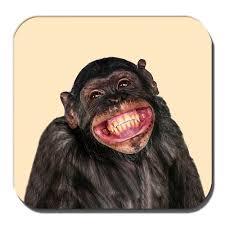 chairmonsterchimpanzeeelephantpicturepyramidtrolleybadgercatch